COMPROBACIÓN DE CUÓRUM, LECTURA Y APROBACIÓN DEL ORDEN DEL DÍA.APROBACIÓN DE ACTAS ANTERIORES:Acta N.° 2-2021, de la sesión ordinaria, celebrada el miércoles 3 de febrero de 2021.Acta N.° 3-2021, de la sesión ordinaria, celebrada el miércoles 10 de febrero de 2021.Acta N.° 4-2021, de la sesión ordinaria, celebrada el miércoles 17 de febrero de 2021.Acta N.° 2-2021, de la sesión extraordinaria, celebrada el martes 23 de febrero de 2021.Acta N.° 5-2021, constancia de suspensión de la sesión programada para el miércoles 24 de febrero de 2021.ASUNTOS DE TRAMITACIÓN URGENTE: Informe del señor rector.Asamblea de fundadores, FundaunaPronunciamiento Día Internacional de eliminación de la violencia contra las mujeres.Programación de Sesión Extraordinaria N.° 3-2021.  TEMA:  Dictamen UNA-CONSACA-ACUE-013-2020.  “Modificación integral del Reglamento de Programas, Proyectos y Actividades Académicas”  (Fecha propuesta:  Viernes 5 de marzo de 2020, de 8:00 a.m. a 12:00 m.d.).DICTÁMENES:UNA-CPGC-CONSACA-DICT-001-2021.  Modificación a la Propuesta para el capítulo XII del Reglamento general del proceso de enseñanza y aprendizaje de la Universidad Nacional.UNA-CPPPA-CONSACA-DICT-006-2021.  Actualización integral de la resolución R-3523-2013, referida a la Comisión institucional en materia de discapacidad.UNA-CPGC-CONSCA-DICT-002.  Seguimiento al por tanto B., del acuerdo UNA-CONSACA-ACUE-193-2020, sobre el Informe de la entrada en vigencia del inciso 2 del artículo 13 del Reglamento de contratación laboral para el personal académico de la Universidad Nacional, referente al título de posgrado.UNA-CPPPA-CONSACA-DICT-007-2021.  Nombramiento de la Comisión Evaluadora para la convocatoria FECTE 2021.UNA-CPGC-CONSACA-DICT-003-2021.  Solicitud de la Rectoría Adjunta mediante el oficio UNA-RA-OFIC-333-2020 del análisis de la pertinencia de retomar el principio de departamentalización.UNA-CPPPA-CONSACA-DICT-008-2021.  Nombramiento de la Comisión Técnica Asesora en la convocatoria FIDA 2022.UNA-CPPPA-CONSACA-DICT-009-2021. Aprobación del financiamiento, con recursos del concurso FIDA Covid-19, de la propuesta SIA.UNA-CPGC-CONSACA-DICT-004-2021.  Prórroga al 30 de junio de 2021 al CCP para presentar la propuesta de Reglamento del Sepuna, en atención al acuerdo UNA-CONSACA-ACUE-127-2019, del 19 de junio de 2019.ANÁLISIS DE CORRESPONDENCIA RECIBIDA:UNA-CO-FCSA-ACUE-022-2021, desacuerdo de Facultad de Ciencias de la Salud, acuerdo UNA-COEUNA-ACUE-201-2020, archivo propuesta del Reglamento de Revistas AcadémicasINFORMES: Ciclo de Conferencias Inauguración I Ciclo 2021.  Rectoría Adjunta AUDIENCIAS:CRONOGRAMA DE SESIONES DE CONSACA 2021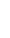 CRONOGRAMA DE SESIONES DE CONSACA 2021CRONOGRAMA DE SESIONES DE CONSACA 2021CRONOGRAMA DE SESIONES DE CONSACA 2021MESFECHATEMAOBSERVACIONES24Pronunciamiento Día Internacional de eliminación de la violencia contra las mujeresAsamblea de FundadoresM.Ed. Bibiana Núñez Alvarado1:30 p.m.MARZO3Taller de Agenda BienalAsamblea de Fundadores1:30 p.m.MARZO10MARZO17MARZO2431Feriado – Semana Santa ABRIL7Dra. Alejandra Gamboa Jiménez, Vicerrectora de Vida Estudiantil.  TEMA:  Presentación del “Manual de Procedimientos para la atención del fenómeno social de las Drogas.  (10:00 a.m.)ABRIL14ABRIL21ABRIL28MAYO5MAYO12MAYO19MAYO26JUNIO2JUNIO9JUNIO16JUNIO2330JULIO7JULIO142128Receso medio periodo (26 de julio al 08 de agosto)AGOSTO4Receso medio periodo (26 de julio al 08 de agosto)AGOSTO11AGOSTO18AGOSTO25SETIEMBRE1SETIEMBRE8SETIEMBRE15SETIEMBRE2229OCTUBRE6OCTUBRE13OCTUBRE20OCTUBRE27NOVIEMBRE3NOVIEMBRE10NOVIEMBRE17NOVIEMBRE24DICIEMBRE1DICIEMBRE8Receso fin de año (06 de diciembre 2021 al 09 de enero 2022)TOTAL DE SESIONES                                                                      43                                     Quitando feriados y otras actividadesTOTAL DE SESIONES                                                                      43                                     Quitando feriados y otras actividadesTOTAL DE SESIONES                                                                      43                                     Quitando feriados y otras actividadesTOTAL DE SESIONES                                                                      43                                     Quitando feriados y otras actividades